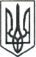 ЛЮБОТИНСЬКА МІСЬКА РАДАХАРКІВСЬКА ОБЛАСТЬ_______СЕСІЯ VIІI СКЛИКАННЯ												ПРОЄКТРІШЕННЯПро внесення змін та доповнень до Додатку 2, Додатку 4та Додатку 6 Програми реформування і розвиткужитлово-комунального господарства Люботинськоїміської територіальної громади на 2021 рікРозглянувши службові записки першого заступника міського голови з питань діяльності виконавчих органів ради Сергія КИСЛОГО та начальника відділу бухгалтерського обліку	Юлії ПАВЛЕНКО, листа начальника ВУКГ ЛМР ХО Олега ЄВТУШЕНКА від 10.11.2021 р. № 318, листа начальника ВККУ ЛМР Вадима АБАЛЬМАСОВА від 01.11.2021 р. № 430, керуючись ст. 26 Закону України «Про місцеве самоврядування в Україні» та Регламентом Люботинської міської ради VIІІ скликання, Люботинська міська радаВ И Р І Ш И Л А:Доповнити Додаток 2 «Заходи по благоустрою об’єктів, які знаходяться на території Люботинської міської територіальної громади, на 2021 рік», п.п. 1.65, 1.66:Внести зміни до Додатку 2 «Заходи по благоустрою об’єктів, які знаходяться на території Люботинської міської територіальної громади, на 2021 рік», а саме:Доповнити Додаток 4 «Заходи щодо розвитку водопровідно-каналізаційного господарства на території Люботинської міської територіальної громади, на 2021 рік», п.п. 45, 46:4. Контроль за виконанням рішення покласти на першого заступника міського голови з питань діяльності виконавчих органів ради Сергія КИСЛОГО та постійну депутатську комісію з питань житлово-комунального господарства та комунальної власності, транспорту, зв’язку та сфери послуг.Міський голова								Леонід ЛАЗУРЕНКОПОГОДЖЕНО:АвторГоловний спеціаліст відділу з питаньрозвитку інфраструктури міста та благоустрою		Марія КОСТОМАНОВАНачальник юридичного відділу					Олена КОНДРАТЕНКОНачальник фінансового управління				Ірина ЯЛОВЕНКОНачальник відділубухгалтерського обліку						Юлія ПАВЛЕНКОПерший заступник міського голови				Сергій КИСЛИЙГолова комісії							Дмитро АЛЬБОЩИЙСекретар ради							Володимир ГРЕЧКОПояснювальна запискадо проєкту рішення Люботинської міської ради _____ сесії VІІI скликання від __.11.2021 р. «Про внесення змін та доповнень до Додатку 2, Додатку 4 та Додатку 6 Програми реформування і розвитку житлово-комунального господарства Люботинської міської територіальної громади на 2021 рік»1. Обґрунтування необхідності прийняття актаПроєкт рішення Люботинської міської ради «Про внесення змін та доповнень до Додатку 2, Додатку 4 та Додатку 6 Програми реформування і розвитку житлово-комунального господарства Люботинської міської територіальної громади на 2021 рік» розроблено на підставі службових записок першого заступника міського голови з питань діяльності виконавчих органів ради Сергія КИСЛОГО та начальника відділу бухгалтерського обліку Юлії ПАВЛЕНКО, листа начальника ВУКГ ЛМР ХО Олега ЄВТУШЕНКА від 10.11.2021 р. № 318, листа начальника ВККУ ЛМР Вадима АБАЛЬМАСОВА від 01.11.2021 р. № 430, керуючись ст. 26 Закону України «Про місцеве самоврядування в Україні» та Регламентом Люботинської міської ради VIІІ скликання, Люботинська міська рада.2. Цілі і завдання прийняття актаРішення розроблено з метою внесення змін та доповнень до Додатку 2, Додатку 4 та Додатку 6 Програми реформування і розвитку житлово-комунального господарства Люботинської міської територіальної громади на 2021 рік в частині коригування фінансування заходів по благоустрою міста, а також розроблення та погодження індивідуальних технологічних нормативів використання питної води (ІТНВПВ) і технологічного регламенту для підприємства питного водопостачання (технологічного регламенту з експлуатації споруд та мереж централізованого водопостачання та водовідведення) для ВККУ ЛМР.3. Загальна характеристика та основні положення актаДоповнюється Додаток 2 «Заходи по благоустрою об’єктів, які знаходяться на території Люботинської міської територіальної громади, на 2021 рік», п.п. 1.65, 1.66:Вносяться зміни до Додатку 2 «Заходи по благоустрою об’єктів, які знаходяться на території Люботинської міської територіальної громади, на 2021 рік», а саме:Доповнюється Додаток 4 «Заходи щодо розвитку водопровідно-каналізаційного господарства на території Люботинської міської територіальної громади, на 2021 рік», п.п. 45, 46:4. Контроль за виконанням рішення покладається на першого заступника міського голови з питань діяльності виконавчих органів ради Сергія КИСЛОГО та постійну депутатську комісію з питань житлово-комунального господарства та комунальної власності, транспорту, зв’язку та сфери послуг.4. Стан нормативно-правової бази у даній сфері правового регулюванняОсновним нормативно-правовим актом, що регулює підготовку даного проекту рішення, є Закон України «Про місцеве самоврядування в Україні».Перший заступник міського голови					Сергій КИСЛИЙВід ___ листопада 2021 року                              №____№з/пЗміст заходівФінансування заходів, 2021 рік,тис. грн.Фінансування заходів, 2021 рік,тис. грн.Фінансування заходів, 2021 рік,тис. грн.Фінансування заходів, 2021 рік,тис. грн.№з/пЗміст заходіввсьогоміський бюджетінші джерелавиконавець1245671.65Поточний ремонт дороги по вул. Мюдівська, поблизу будинку № 41, в м. Люботин Харківської області16,116,10виконком1.66Поточний ремонт дороги по вул. Ушакова, поблизу будинку № 6, в м. Люботин Харківської області12,712,70виконком№з/пЗміст заходівФінансування заходів, 2021 рік,тис. грн.Фінансування заходів, 2021 рік,тис. грн.Фінансування заходів, 2021 рік,тис. грн.Фінансування заходів, 2021 рік,тис. грн.№з/пЗміст заходіввсьогоміський бюджетінші джерелавиконавець1245675.6Утримання та поточний ремонт засобів безпеки руху (дорожніх знаків, розмітки, переходів, світлофорів, тощо)71,17271,1720виконком7.1Утримання мереж вуличного освітлення (Послуги з технічного обслуговування систем вуличного освітлення)337,300337,3000виконком7.3Ліквідація стихійних звалищ сміття369,500369,5000виконком7.4Благоустрій міського звалища221,000221,0000виконком7.5Утримання громадського туалету в міському парку226,500226,5000виконком7.6Утримання громадського туалету на майдані Соборному263,900263,9000виконком7.26Виготовлення і придбання табличок та інформаційних стендів для маршрутного орієнтування, придбання дорожніх знаків51,92551,9250виконком№з/пЗміст заходівФінансування заходів, 2021 рік,тис. грн.Фінансування заходів, 2021 рік,тис. грн.Фінансування заходів, 2021 рік,тис. грн.Фінансування заходів, 2021 рік,тис. грн.№з/пЗміст заходіввсьогоміський бюджетінші джерелавиконавець12456745Розробка та погодження індивідуальних технологічних нормативів використання питної води (ІТНВПВ)49,00049,0000ВККУ ЛМР46Розробка технологічного регламенту для підприємства питного водопостачання (технологічного регламенту з експлуатації споруд та мереж централізованого водопостачання та водовідведення)40,00040,0000ВККУ ЛМР№з/пЗміст заходівФінансування заходів, 2021 рік,тис. грн.Фінансування заходів, 2021 рік,тис. грн.Фінансування заходів, 2021 рік,тис. грн.Фінансування заходів, 2021 рік,тис. грн.№з/пЗміст заходіввсьогоміський бюджетінші джерелавиконавець1245671.65Поточний ремонт дороги по вул. Мюдівська, поблизу будинку № 41, в м. Люботин Харківської області16,116,10виконком1.66Поточний ремонт дороги по вул. Ушакова, поблизу будинку № 6, в м. Люботин Харківської області12,712,70виконком№з/пЗміст заходівФінансування заходів, 2021 рік,тис. грн.Фінансування заходів, 2021 рік,тис. грн.Фінансування заходів, 2021 рік,тис. грн.Фінансування заходів, 2021 рік,тис. грн.№з/пЗміст заходіввсьогоміський бюджетінші джерелавиконавець1245675.6Утримання та поточний ремонт засобів безпеки руху (дорожніх знаків, розмітки, переходів, світлофорів, тощо)71,17271,1720виконком7.1Утримання мереж вуличного освітлення (Послуги з технічного обслуговування систем вуличного освітлення)337,300337,3000виконком7.3Ліквідація стихійних звалищ сміття369,500369,5000виконком7.4Благоустрій міського звалища221,000221,0000виконком7.5Утримання громадського туалету в міському парку226,500226,5000виконком7.6Утримання громадського туалету на майдані Соборному263,900263,9000виконком7.26Виготовлення і придбання табличок та інформаційних стендів для маршрутного орієнтування, придбання дорожніх знаків51,92551,9250виконком№з/пЗміст заходівФінансування заходів, 2021 рік,тис. грн.Фінансування заходів, 2021 рік,тис. грн.Фінансування заходів, 2021 рік,тис. грн.Фінансування заходів, 2021 рік,тис. грн.№з/пЗміст заходіввсьогоміський бюджетінші джерелавиконавець12456745Розробка та погодження індивідуальних технологічних нормативів використання питної води (ІТНВПВ)49,00049,0000ВККУ ЛМР46Розробка технологічного регламенту для підприємства питного водопостачання (технологічного регламенту з експлуатації споруд та мереж централізованого водопостачання та водовідведення)40,00040,0000ВККУ ЛМР